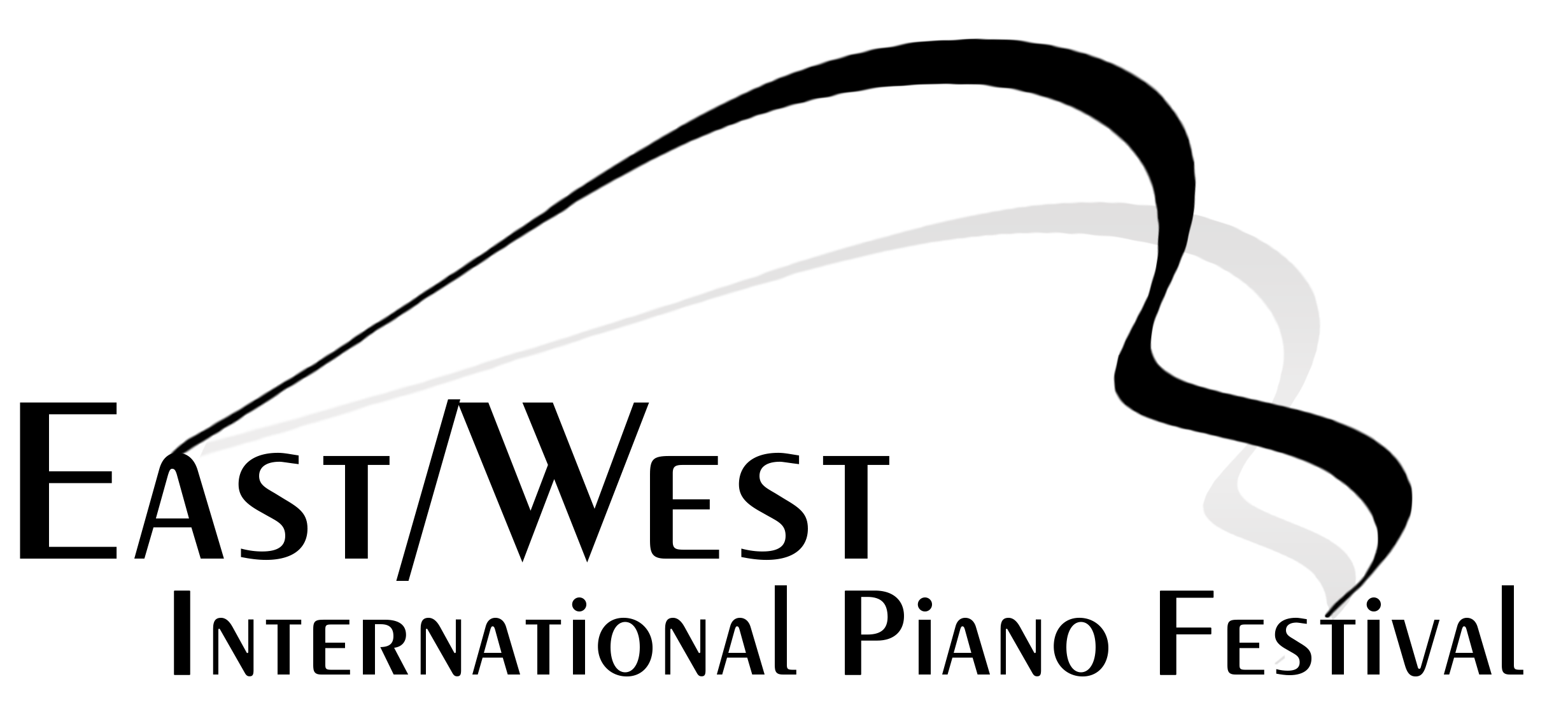 2020 EAST/WEST国际钢琴音乐节申请表姓名_________________________________________________________________________________________家庭住址_____________________________________________________________________________________市________________________________________省____________________________邮编___________国家_____________________________________________________________________________________手机号码 (附加国际代码)___________________________________________邮箱________________________________________________________________________________________出生年月___________________________________性别_________________________________钢琴老师____________________________________________________________________________学琴年数_____________________________________________________________紧急联系人姓名___________________________________________________________紧急联系人手机号码__________________________________________________你是如何知道此音乐节的___________________________________________________________期待跟哪位老师学习___________________________________________________________学生或家长（如果未满18岁）同意承担个人在音乐节过程中的全部医疗费用及相关责任。学生签名__________________________________________________________________________家长签名（十八岁或以下）________________________________________________请于2020年6月15日之前将报名申请表，100美金申请费（缴费凭据），申请人电子版照片，及申请人的CD／DVD或视频链接发于：ewpianofestival@gmail.com 